Kingdom of Saudi Arabia                                                                         ……….. education directorate 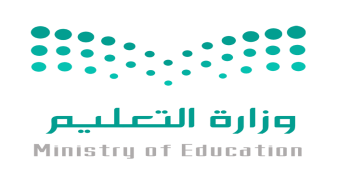 Ministry of  Education                                                                               ……….. Elementary SchoolSyllabus Distribution for 6th  Elementary grade ( Smart Class 6) (2nd  term) 1440-20191st  week     30/4/1440  -   4/5/14401st  week     30/4/1440  -   4/5/14401 Out and AboutSmart Kidschant 1 Out and About2nd   week    7/5/1440 --  11/5/14402nd   week    7/5/1440 --  11/5/14401 Out and AboutLet`s Play Phonics /oy/ /oiOur world (Rules)  1 Out and About3rd  week     14/5/1440  -- 18/5/14403rd  week     14/5/1440  -- 18/5/14401 Out and AboutRevision 1 - ProjectStory Time (the secret tunnel)1 Out and About4th     week     21/5/1440 --  25/5/14404th     week     21/5/1440 --  25/5/14401 Out and AboutPhonics /ar /or/ /erSmart Time 1 ( Do you like museums?) /1 Out and About5th   week    28/5/1440  -- 2/ 6/14405th   week    28/5/1440  -- 2/ 6/14405th   week    28/5/1440  -- 2/ 6/14402Where were you Yesterday?Smart KidsSmart Kidsa chant 2Where were you Yesterday?6th   week        5/6/1440  -- 9/ 6/14406th   week        5/6/1440  -- 9/ 6/14406th   week        5/6/1440  -- 9/ 6/14402Where were you Yesterday?Let`s Play - Phonics /ur/ /ir/Let`s Play - Phonics /ur/ /ir/Our world "A city from the past"2Where were you Yesterday?7th   week        12/6/1440 -- 16/ 6/14407th   week        12/6/1440 -- 16/ 6/14407th   week        12/6/1440 -- 16/ 6/14402Where were you Yesterday?Revision 2 - ProjectRevision 2 - ProjectStory Time (Where were you on Saturday? 2Where were you Yesterday?8th   week        19/6/1440 -- 23/6/14408th   week        19/6/1440 -- 23/6/14408th   week        19/6/1440 -- 23/6/14402Where were you Yesterday?Phonics /u /ue/Smart Time 2Smart Time 22Where were you Yesterday?9th   week        26/6/1440  -- 30/6/14409th   week        26/6/1440  -- 30/6/14403On holiday  Smart KidsPhonics /sp/ /sn/ - A chant3On holiday  10th   week       3/7/1440 -- 7/7/144010th   week       3/7/1440 -- 7/7/14403On holiday  Phonics /nk/ /ng/Let`s Play  3On holiday  11th   week        10/7/1440 -- 14/7/144011th   week        10/7/1440 -- 14/7/14403On holiday  Revision 3-   ProjectStory Time (The cub)3On holiday  12th   week        17/7/1440  -- 21/7/144012th   week        17/7/1440  -- 21/7/14403On holiday  Phonics /nd/ /nt/Smart Time 3 (Holiday destinations)3On holiday  13th   week        24/7/1440  -- 28/7/144013th   week        24/7/1440  -- 28/7/14404The world around usSmart KidsA chant4The world around us14th   week        2/8/1440  -- 6/8/144014th   week        2/8/1440  -- 6/8/14404The world around usLet`s Play - Phonics /sk/ /sc//sq/  Our world (the solar system)4The world around us15th   week        9/8/1440  -- 13/8/144015th   week        9/8/1440  -- 13/8/14404The world around usSmart Time 4 (Animals) - Phonics /gh/ /k/Story Time (The board game) -  Revision 4 - Project 4The world around us